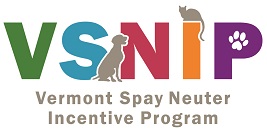 The VT Spay Neuter Incentive Program (VSNIP) is intended to help with the cost of spay & neuter for cats and dogs that are cared for by Vermonters unable to afford the standard cost of these important procedures. Included in this service is a rabies vaccination, and one distemper vaccination. In order for full protection of the diseases that this vaccination addresses, a follow up vaccination is needed. The follow up series is not included with the VSNIP voucher.VSNIP is funded by an added $4.00 fee to the licensing of dogs. This is the ONLY funding for the program. Funds are limited by how many people license their dogs, which is required by law. To license your dog, go to your town office with proof of a rabies vaccination. Rabies is in Vermont and it is deadly! Licensing a dog: 1) helps identify your dog if lost, 2) shows proof that your dog is protected from rabies in the event your dog is bitten by a rabid animal [but would still need immediate life-saving medical attention], 3) bites another animal [or person - which could otherwise result in the quarantine of your dog or euthanasia in order to test for rabies if not currently vaccinated], and 4) helps pay for the service for which you’re applying. PROOF OF A CURRENT DOG LICENSE IS REQUIRED WHEN APPLYING FOR AN APPLICATION.VSNIP
PO Box 104
Bridgewater, VT  05034
1-844-448-7647 
(1-844-HI-VSNIP)vsnip@vermontel.nethttps://dcf.vermont.gov/benefits/vsnip